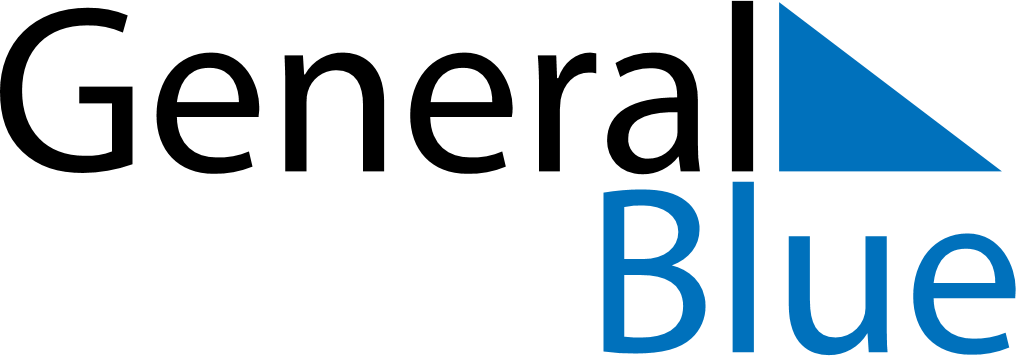 February 2030February 2030February 2030February 2030South KoreaSouth KoreaSouth KoreaMondayTuesdayWednesdayThursdayFridaySaturdaySaturdaySunday1223Korean New Year4567899101112131415161617181920212223232425262728